Câmara Municipal de Itaquaquecetuba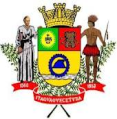 Estado de São PauloINDICAÇÃO Nº          653           /2017INDICO À MESA, ao depois de cumpridas as formalidades regimentais, seja oficiado ao Exmo. Sr. Prefeito Municipal, providências junto à Secretaria Municipal de Serviços Urbanos, solicitando que seja realizado o serviço de Tapa Buraco , na Estrada do Figueira, localizado no Bairro Sitio São José, neste município. Plenário Vereador Maurício Alves Braz, em 20 de março de 2017.CELSO REIS                             Vereador                               PSDB